ПРЕСТУПНИКИ И ЗЛОУМЫШЛЕННИКИРАСКРЫТИЕ ЛИЧНЫХ ДАННЫХПреступники используют преимущества анонимности для завязывания доверительных и дружеских отношений с детьми в социальных сетях, на форумах и электронной почте.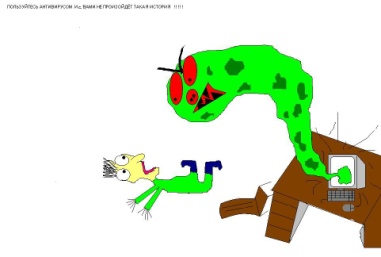 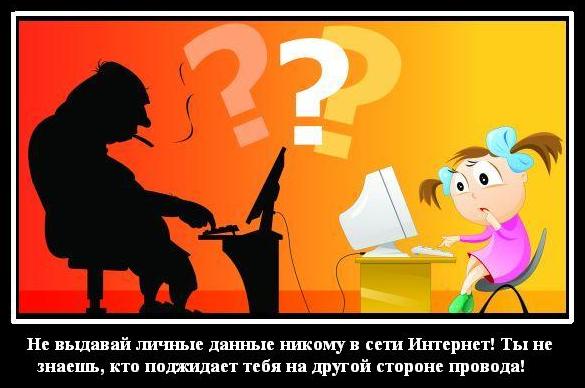 Дети публикуют сведения о месте проживания и контактную информацию. Подробное раскрытие личных данных потенциально опасно!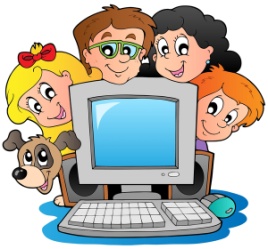 ЗАРАЖЕНИЕ ВРЕДОНОСНЫМИ ПРОГРАММАМИИНТЕРНЕТ МОЖЕТ БЫТЬ ОПАСНЫМ!ОНЛАЙНОВОЕ ПИРАТСТВОК вредоносным программам относятся вирусы, черви и «троянские кони» - это компьютерные программы, которые могут нанести вред компьютеру и хранящимся в нём даннымИНТЕРНЕТ – МОШЕННИЧЕСТВО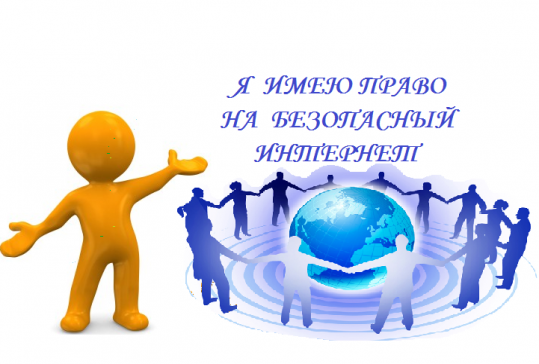 Онлайновое пиратство – это незаконное копировании и распространение материалов, защищенных авторским правом без разрешения правообладателяАЗАРТНЫЕ ИГРЫСайты с играми обычно содержат азартные игры, связанные с выигрышем или проигрышем настоящих денегМошенники попытаются убедить детей ввести данные кредитных карт родителей или другой секретной информации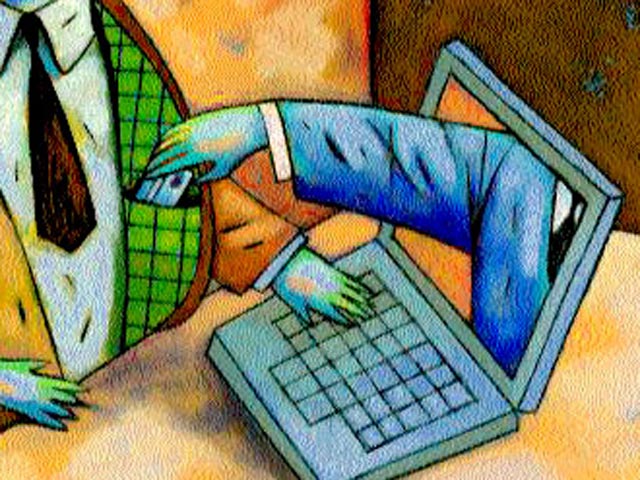 НЕПРАВИЛЬНОЕ ФОРМИРОВАНИЕ НРАВСТВЕННЫХ ЦЕННОСТЕЙВ интернете можно встретить материалы нежелательного характера, к которым можно отнести материалы порнографического, ненавистного содержания, материалы суицидальной направленности, сектантские материалы, включающие ненормативную лексику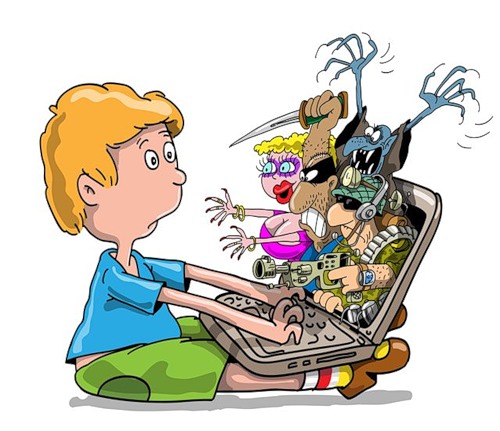 